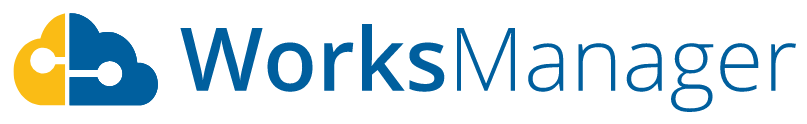 Product Support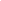 Should you experience an issue with WorksManager, please email your dealership personal.Please include details of any issue you are reporting, including actions to repeat (if any) with supporting screenshots and videos.To help us understand and replicate your issue, including additional information in your email such as customer account name, device ID(s) and name(s), affected files, zSnaps, logs or error messages will minimize the time to triage your case and provide a solution.